Предмет: Додатне информације и појашњења конкурсне документације бр. ЈНОП/6-2019/ИП - jавна набавка услуге израде пројектно техничке документације за извођење радова на објекту “Установе за одрасле и старије“ – у изградњи у ВаљевуПИТАЊЕ:Молимо за измену конкурсне документације и то:1. Понуђач је дужан да уз понуду достави банкарску гаранцију за озбиљност понуде са назначеним износом не мањим од 10% од укупне вредности понуде без ПДВ-а и роком важности 60 данаод дана јавног отварања понуда, која мора бити неопозива, без права на приговор, са клаузулама: безусловна и платива на први позив, у корист Наручиоца.Узимајући у обзир предмет јавне набавке као и све захтеве конкурсне документације, заинтересовано лице сматра да је потпуно неосновано тражити банкарску гаранцију за озбиљност понуде јер иста није у логичној вези са предметом набавке. На овај начин су строго прекршени начела ефикасности и економичности и начело обезбеђивања конкурентности у поступцима јавних набавки, јер се на терет заинтересованих лица стављају трошкови пословних банака за овај вид обезбеђења који су неосновани. Заинтересовано лице сматра да средство обезбедјења озбиљности понуде може бити меница оверена код пословне банке, а да се при томе не наруше начела јавних набавки.ОДГОВОР НА ПИТАЊЕ:Правилником о обавезним елементима конкурсне документације у поступцима јавних набавки и начину доказивања испуњености услова („Службени гласник РС”, бр. 86/15 и 41/19) предвиђено је да средство обезбеђења за озбиљност понуде, односно за извршење уговорене обавезе, наручилац може да тражи у износу не већем од 10% од вредности понуде без ПДВ-а, односно уговора, осим у случају обезбеђења за авансно плаћање.У складу са чланом 61. Закона о јавним набавкама („Службени гласник РС“, број 124/12, 14/15 и 68/15), наручилац може у конкурсној документацији да наведе врсту средстава финансијског обезбеђења којим понуђачи обезбеђују испуњење својих обавеза у поступку јавне набавке као и испуњење својих уговорних обавеза, односно за повраћај авансног плаћања.Из наведеног произилази да је предметна конкурсна документација у складу са наведеним правилником као и Законом о јавним набавкама. Наиме средство обезбеђења за озбиљност понуде, односно за извршење уговорене обавезе (појединачно) не прелази износ од 10% од вредности понуде без ПДВ-а, односно уговора. Такође, наведеним правилником је предвиђено да средство обезбеђења за авансно плаћање може бити и у већем износу.С обзиром на напред изнето, предвиђена средства финансијског обезбеђења су одлука наручиоца и у складу су са Законом о јавним набавкама и Правилником о обавезним елементима конкурсне документације у поступцима јавних набавки и начину доказивања испуњености услова, те наручилац остаје при захтевима дефинисаним у конкурсној документацији.Комисија за јавну набавку                                                                                                             ЈНОП/6-2019/ИП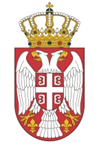 Република СрбијаВЛАДАКАНЦЕЛАРИЈА ЗА УПРАВЉАЊЕ ЈАВНИМ УЛАГАЊИМАКомисија за јавну набавкуНемањина 11, БеоградБрој:  ЈНОП/6-2019/ИП22.01.2020. године